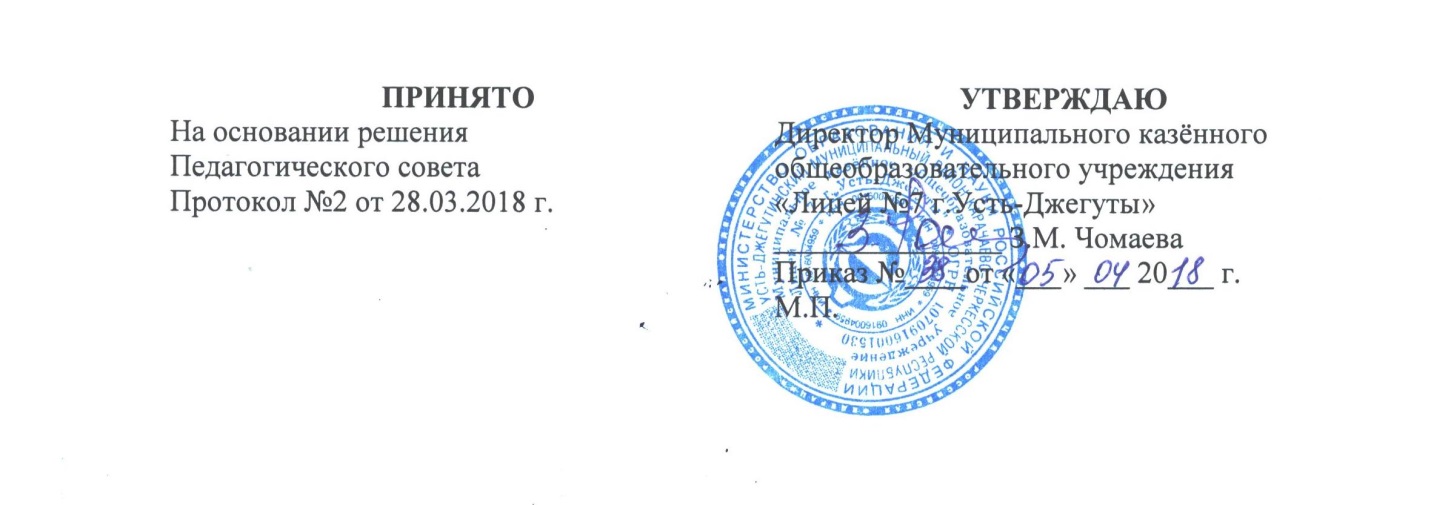 ПОЛОЖЕНИЕо совете Муниципального казённого общеобразовательного учреждения «Лицей №7 г.Усть-Джегуты»1.Общие положения1.1. Настоящее положение  разработано в соответствии с ч.4 ст.26 Федерального закона от 29.12.2012 г. № 273-ФЗ «Об образовании в Российской Федерации» и  Уставом лицея.1.2.Совет лицея (далее – Совет) является коллегиальным органом самоуправления, реализующим принцип государственно-общественного характера управления образованием и осуществляющим в соответствии с Уставом лицея решение отдельных вопросов, относящихся к компетенции лицея.1.3.Совет осуществляет свою деятельность в соответствии с законами и иными правовыми актами Российской Федерации, органов местного самоуправления, Уставом лицея, иными локальными нормативными актами лицея.1.4.Деятельность членов Совета основывается на принципах добровольности участия в его работе, коллегиальности  принятия решений, гласности.1.5.Уставом лицея предусматривается:а) структура и численность Совета;б) порядок формирования Совета;в) компетенция Совета;г) порядок организации деятельности Совета.1.6. Члены Совета не получают вознаграждения за работу в Совете.2.Структура и численность Совета.2.1. Совет  лицея состоит из следующих категорий участников образовательного процесса- представителей родителей (законных представителей) обучающихся всех ступеней общего образования;- обучающихся второй и третьей ступени общего образования;- представителя учредителя;- кооптированных членов.2.2. Общая численность Совета определяется Уставом лицея.Общее количество членов Совета, избираемых из числа родителей(законных представителей) обучающихся , не может быть меньше 1/3 и больше 2/3 общего числа членов Совета.Количество членов Совета из числа работников лицея не может превышать ¼ общего числа членов Совета. При этом не менее чем 2/3 из них должны являться педагогическими работниками лицея. Директор входит в состав Совета по должности. Представители обучающихся  избираются в Совет по одному на каждой из параллелей третьей ступени общего образования.Представитель учредителя(1 человек) в Совете лицея назначается учредителем образовательного учреждения.3. Порядок формирования Совета.3.1. Совет лицея создается с использованием процедур выборов, назначения и кооптации (Положение о выборах в Совет лицея).3.2.Все члены Совета лицея действуют на основании удостоверения. Форма удостоверения устанавливается учредителем общеобразовательного учреждения.4. Компетенция Совета.4.1. Совет вправе принимать решения по вопросам, отнесенным к его компетенции нормативными актами Российской Федерации, КЧР. Органов местного самоуправления, Уставом лицея, иными нормативными актами лицея. При определении компетенции Совета следует учитывать, что деятельность Совета направлена на решение следующих задач:- определение  основных направлений развития лицея;-участие в определении компонента лицея в составе реализуемого государственного стандарта общего образования и иных значимых составляющих образовательного процесса в целом (профили обучения, система оценки знаний обучающихся и другие);- содействие созданию в лицее оптимальных условий и форм  организации образовательного процесса;- финансово-экономическое содействие работе лицея за счет рационального использования выделяемых учреждению бюджетных средств, доходов от собственной, приносящей доход деятельности и привлечения средств из внебюджетных источников;- обеспечение прозрачности привлекаемых и расходуемых финансовых и материальных средств;- участие в формировании единоличного органа управления лицеем и осуществление контроля за его деятельностью;- контроль за качеством и безопасностью условий обучения и воспитания в лицее.4.2. Утверждает программу развития лицея.4.3. Участвует в разработке и согласовывает локальные акты лицея, устанавливающие виды, размеры, условия и порядок произведения выплат стимулирующего характера работникам лицея, показатели и критерии оценки качества и результативности труда работников лицея.4.4. Участвует в оценке качества и результативности труда работников лицея, распределении выплат стимулирующего характера работникам и согласовывает их распределение в порядке, устанавливаемом локальными актами лицея.4.5. Обеспечивает участие представителей общественности в процедурах: - итоговой аттестации учащихся, в том числе в форме и по технологии ежиного государственного экзамена;-  процедуры лицензирования лицея;-  процедура аттестации администрации лицея;- деятельности аттестационных, аккредитационных, медальных, конфликтных и иных комиссий;-  процедуры проведения контрольных и текстовых работ для учащихся, общественной экспертизы (экспертиза соблюдения прав участников образовательного процесса, экспертиза качества условий организации образовательного процесса в лицее, экспертиза инновационных программ);- участвует в подготовке и утверждает публичный (ежегодный)  доклад лицея, (публичный доклад подписывается совместно председателем Совета лицея и директором лицея).4.6. Согласовывает по представлению директора лицея:- компонент общеобразовательного учреждения государственного стандарта общего образования и профили обучения;- годовой календарный учебный график;- бюджетную заявку, смету бюджетного финансирования и смету расходования средств, полученных лицеем от уставной, приносящей доходы деятельности и из иных  внебюджетных источников;- правила внутреннего распорядка лицея;- введение новых методик образовательного процесса и образовательных технологий.4.7. Принимает решения:- о введении( отмене) единой в период занятий формы одежды для обучающихся и педагогических работников, порядке ее введения и источниках финансирования затрат на ее приобретение;-  об исключении обучающегося из лицея и согласовывает его с районной комиссией по делам несовершеннолетних и защите их прав.4.8. Содействует привлечению внебюджетных средств для обучения деятельности и развития лицея.4.9. Дает рекомендации директору лицея по вопросам заключения коллективного договора.4.10.Дает согласие на сдачу в аренду имущества лицея.4.11. Рассматривает жалобы и заявления обучающихся, родителей (законных представителей) на действия (бездействия) педагогических и административных работников лицея.4.12. осуществляет контроль за качеством и безопасностью условий обучения, воспитания  и труда в лицее, принимает меры к их улучшению.4.13. Вносит директору лицея предложения в части:- материально-технического обеспечения и оснащения образовательного процесса, оборудования помещения лицея(в пределах выделяемых средств);- выборы учебников из утвержденных федеральных перечней учебников, рекомендованных(допущенных) к использованию в образовательном процессе;- создание в лицее необходимых условий для организации питания, медицинского обслуживания обучающихся;- организация промежуточной и итоговой аттестации обучающихся;- мероприятия по охране и укреплению здоровья обучающихся;- развитие воспитательной работы в лицее.4.14. В случае возникновения необходимости внесения и изменений и дополнений в Устав лицея, организует работу по их разработке и принятию.4.15. Участвует в подготовке и утверждает публичный (ежегодный ) доклад лицея, публичный доклад подписывается совместно председателем Совета и директором лицея.4.16. Ходатайствует перед директором лицея о расторжении трудового договора с работниками лицея(при наличии предусмотренных действующих законодательством Российской Федерации основания) .4.17. рекомендует учредителю для назначения на должность директора лицея и ходатайствует перед учредителем о расторжении трудового договора с ним (при наличии предусмотренных действующих законодательством Российской Федерации основания).4.18. Заслушивает отчет директора лицея по итогам учебного и финансового года. В случае неудовлетворительной оценки отчета руководителя Совет вправе направить учредителю обращение, в котором мотивирует свою оценку и вносит предложения по совершенствованию работы администрации лицея.4.19. Ежегодно, не позднее 1 ноября представляет учредителю и участникам образовательного процесса информацию (доклад) о состоянии дел в лицее.4.20. Рассматривает иные вопросы, отнесенные к компетенции Совета законодательством Российской Федерации, КЧР, органов местного самоуправления, Уставом лицея, иными локальными нормативными актами лицея.4.21. По вопросам, для которых Уставом лицея Совету не отведены полномочия на принятие решений,  решения Совета носят рекомендательный характер.5. Порядок организации деятельности Совета.5.1. Совет лицея возглавляет председатель, избираемый тайным голосованием из числа родителей (законных представителей), избранных в Совете лицея, либо из числа кооптированных в Совет членов. На случай отсутствия председателя Совет, из своего состава, избирает  заместителя председателя. Для организации координации текущей работы, введения протоколов заседаний и иной документации Совета, избирается секретарь Совета. Председатель, заместитель председателя, секретарь Совета избираются на первом заседании Совета, которое созывается директором лицея не позднее, чем через месяц после его формирования. Управляющий Совет вправе в любое время переизбрать председателя, заместителя председателя, секретаря Совета.5.2. Основные вопросы, касающиеся порядка работы Совета и организации его деятельности регулируются Уставом и иными локальными актами лицея. 5.3. При необходимости более подробно регламентации процедурных вопросов, касающихся порядка работы Совета, на одном из первых заседаний разрабатывается и утверждается регламент работы Совета, который устанавливает:- периодичность проведения заседаний;- сроки и порядок оповещения членов Совета о проведении заседаний;- сроки представления членам Совета материалов для работы;- порядок проведения заседаний;- определение постоянного места проведения заседаний и работы Совета;- обязанности председателя и секретаря Совета;- порядок ведения делопроизводства Совета;- иные процедурные вопросы.Регламент Совета должен быть принят не позднее чем на втором его заседании.5.4. Организационной формой работы Совета является заседания, которые проводятся по мере необходимости, но не реже одного раза в квартал.Внеочередные заседания Совета проводятся:- по инициативе председателя Совета;- по требованию директора лицея;- по требованию представителя учредителя;- по заявлению членов Совета, подписанному  % или более частями членов от списочного состава Совета.5.5. В целях подготовки заседания Совета и выработки проектов постановлений. Председатель вправе запрашивать у директора лицея необходимые документы, данные и иные материалы. В этих же целях Совет может создавать постоянные и временные комиссии.Совет назначает из числа членов совета председателя комиссии и утверждает ее персональный состав. Предложения комиссии носят рекомендательный характер.5.6. Заседания Совета являются правомочными, если в них принимают участие не менее половины от общего ( с учетом кооптированных) числа членов Совета.Уставом лицея может быть установлен перечень вопросов, рассмотрение которых на заседании Совета проводится в отсутствие несовершеннолетних членов Совета. К таким вопросам относятся:- согласование актов лицея, устанавливающих виды, размеры, условия и порядок произведения выплат стимулирующего характера работникам общеобразовательного учреждения, показатели и критерии оценки качества и результативности труда работников лицея;- согласование по представителю директора лицея, распределение выплат стимулирующего характера работникам;- рассмотрение жалоб и заявлений обучающихся, родителей(законных представителей) на действия (бездействия) педагогических и административных работников лицея и  т.п.. В этом случае заседания Совета является правомочными, если в них принимает участие не менее половины от общего (с учетом кооптированных) числа членов Совета,  за вычетом несовершеннолетних членов Совета.5.7. В случае, когда количество членов Совета становится менее половины количества, предусмотренного Уставом  или иным локальным актом лицея, оставшиеся члены Совета должны принять решение о проведении довыборов членов Совета. Новые члены Совета избираются не позднее одного месяца со дня выбытия из Совета предыдущих(время каникул в этот период не включается).До проведения выборов оставшиеся члены Совета не вправе принимать никаких решений, кроме решения о проведении таких довыборов.5.8. Учредитель общеобразовательного учреждения вправе распустить Совет, если он не  проводит своих заседаний в течение полугода или систематически принимает решения, противоречащие законодательству.В новом составе Совет образуется в течение трех месяцев со дня издания учредителем акта о роспуске Совета(время каникул в этот период не включается).5.9. Член Совета может быть выведен из его состава по решению  Совета в случае пропуска более двух заседаний Совета без уважительной причины.В случае если обучающийся выбывает из лицея, полномочия члена Совета – родителя (законного представителя)  этого обучающегося автоматически прекращаются.Член Совета выводится из его состава в следующих случаях:- по его желанию;- при отзыве представителя учредителя;- при увольнении с работы директора лицея, или увольнении работника лицея, избранного членом Совета;- в связи с окончанием лицея или отчислением (переводом) обучающегося, представляющего в Совете обучающихся ступени среднего(полного) общего образования;- в случае совершения аморального проступка, несовместимого с выполнением воспитательных функций, а также за применением действий, связанных с физическим и/или психическим насилием над личностью обучающихся;- в случае совершения противоправных действий, несовместимых с членством в Совете лицея;- при выявлении следующих обстоятельств, препятствующих участию в работе Совета: лишение родительских прав, судебный запрет заниматься педагогической и иной деятельностью, связанной с работой с детьми, признание по решению суданедееспособным, наличие неснятой или непогашенной судимости за совершение умышленного тяжкого или особо тяжкого уголовного преступления.После вывода из состава Совета его члена Совет принимает меры для замещения выведенного члена в общем порядке.5.10. Лицо, не являющееся членом совета, но желающее принять участие в его работе, может быть приглашено на заседание, если против этого не возражает более половины членов Совета, присутствующих на заседании. Указанным лицам предоставляется в заседании Совета право совещательного голоса.Решения о приглашении к участию в заседаниях Совета лиц, не являющихся его членами,  необходимо принимать заблаговременно.5.11. Решения  о приглашении к участию в заседаниях Совета лиц, не являющихся его членами, необходимо принимать заблаговременно.5.12.Заседания Совета оформляются протоколом. Протоколы подписываются председателем и секретарем и направляются учредителю.5.13. В  случае  отсутствия необходимого решения  Совета по вопросу , входящему в его компетенцию в установленные сроки, директор лицея вправе самостоятельно принять решение по данному вопросу.5.14. Члены Совета несут ответственность в соответствии с действующим законодательством Российской Федерации.6. Права членов Совета.6.1. Член Совета имеет право:- вносить предложения по совершенствованию работы лицея;- принимать участие в обсуждении и принятии решений Совета, выражать в письменной форме свое особое мнение, которое приобщается к протоколу заседания Совета;- требовать и получать от администрации лицея, председателя и секретаря Совета, председателей постоянных и временных комиссий Совета представления всей необходимой для участия в работе Совета информации по вопросам, относящимся к компетенции Совета;- представлять Совет  в составе экспертных комиссий по лицензированию и аттестации лицея;- участвовать в организации и проведении общелицейских мероприятий воспитательного характера для обучающихся;- досрочно выйти из состава Совета.7. Обязанности и ответственность Совета и его членов.7.1.  Совет несет ответственность за своевременное принятие и выполнение решений, входящих в его компетенцию.Директор лицея вправе самостоятельно принимать решение по вопросу, входящему  в компетенцию Совета, в случае отсутствия необходимого решения Совета по данному вопросу в установленные сроки.7.2. Члены Совета, в случае  принятия решений, влекущих нарушения законодательства Российской Федерации, несут ответственность в соответствии с законодательством Российской Федерации.7.3. решения Совета, противоречащие положениям Устава лицея, положениям договора лицея  и учредителя, недействительны с момента их принятия и не подлежат исполнению директором лицея, его работниками и иными участниками образовательного процесса.По вышеизложенному факту директор вправе отменить решение Совета, либо внести в Совет представление о пересмотре решения.7.4. В случае возникновения конфликта между Советом и директором лицея (несогласия директора с решением Совета и/или несогласия Совета с решением (приказом) директора), который не может быть урегулирован путем переговоров, решение по конфликтному вопросу принимает учредитель.7.5. Члены Совета обязаны посещать его заседания. Член Совета, систематически (более двух раз подряд) не посещающий заседания без уважительных причин, может быть выведен из его состава по решению Совета.7.6. Член Совета выводится из его состава по решению Совета  в следующих случаях:- по желанию члена Совета, выраженному в письменной форме;- при увольнении с работы директора лицея, или увольнении  работника лицея, избранного членом Совета;- в связи с окончанием лицея или отчислением (переводом) обучающегося, представляющего в Совете обучающихся;- в случае совершения противоправных действий, несовместимых с членством в Совете;- при выявлении обстоятельств, препятствующих участию члена Совета в работе Совета: лишение родительских прав, судебное запрещение заниматься педагогической и иной деятельностью, связанной с работой с детьми, признание по решению суда недееспособным, наличие неснятой или непогашенной судимости за совершение уголовного преступления.